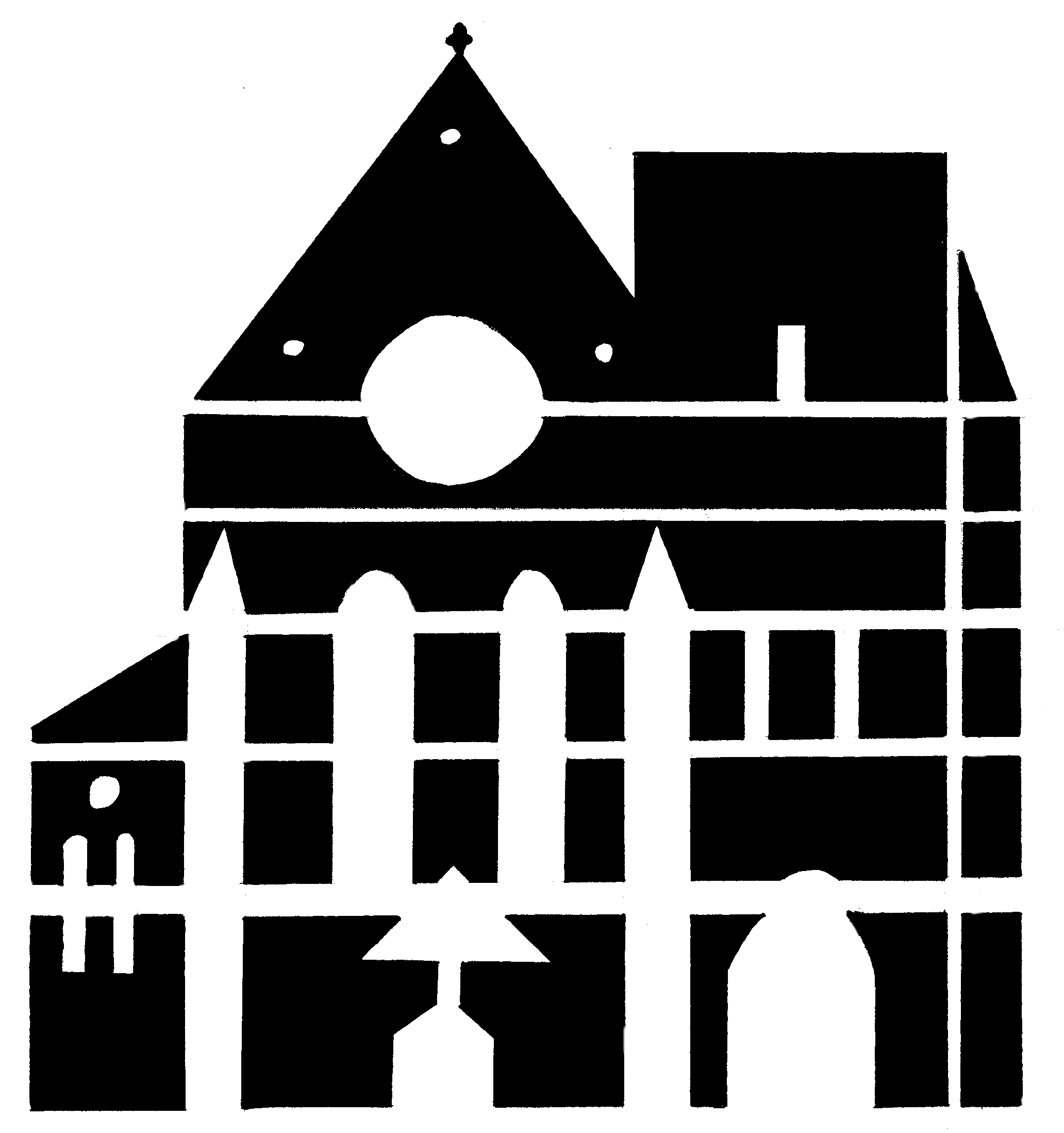 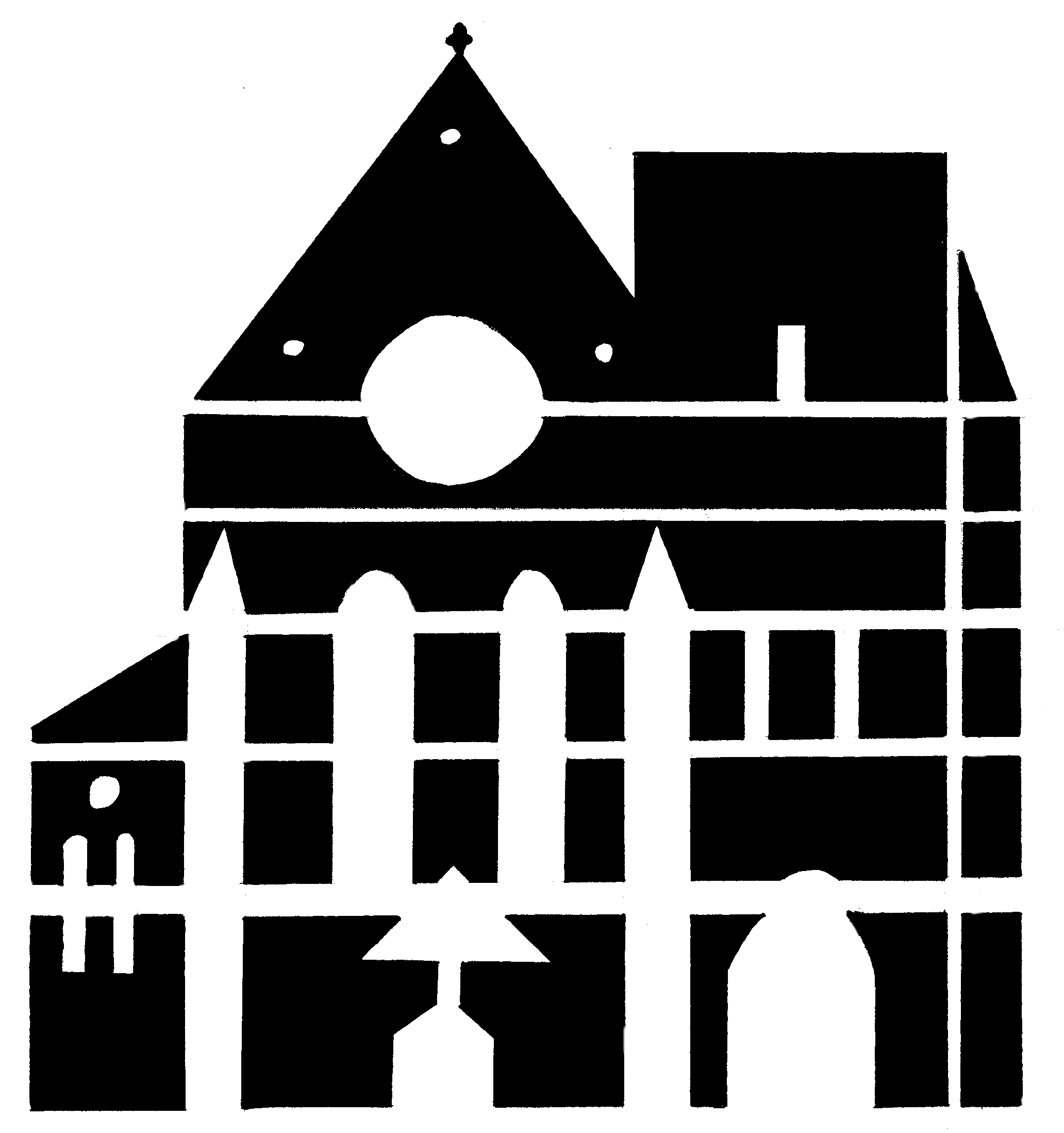                                                                                                                                                                                                                                      																                       Nicanora, fr`COLLECTION BOX for the